Golfo aikštyno įrengimas. VšĮ „Žvėryno golfo klubas“, Pilaitės mikrorajonas, Vilnius
(bendruomenė vs. valdžia ir investuotojas)1999 m. Vyriausybė panaudos sutartimi suteikė teisę Vilniaus savivaldybės Tarybai naudotis Pilaitės mikrorajone esančiu 120 ha sklypu 99 metams. Tikslinė paskirtis - savivaldybės parkui įrengti ir eksploatuoti.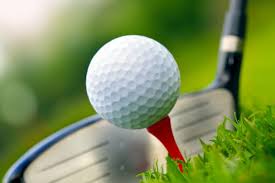 2000 m. Vilniaus miesto valdyba nusprendė skelbti konkursą golfo laukams Pilaitės mikrorajone įrengti ir eksploatuoti. Konkurso laimėtojas VšĮ „Žvėryno golfo klubas“. Savivaldybė suteikė teisę 25 metams panaudos teise valdyti ginčo sklypą (74,49 ha) golfo laukams įrengti ir eksploatuoti. Dalis šios teritorijos - valstybinės reikšmės miškas. 120 ha Pilaitės miškų teritorijoje buvo numatyta įrengti golfo aikštyną su 27 duobutėmis ir pastatyti 150 rekreacinių namų (nuo 70 iki 240 m² ploto), golfo klubo pastatą, viešbutį, dvi mašinų stovėjimo aikšteles, nutiesti asfaltuotus kelius. Pilaitės mikrorajonui grėsė būti atitvertam nuo miesto, kadangi miesto parkui skirta vieša rekreacinė, apsauginė teritorija turėjo būti aptverta, joje turėjo būti įrengti golfo aikštynai ir rekreaciniai nameliai. Bendruomenė išreiškė didelį nepasitenkinimą šiuo sprendimu. Jiems kilo įtarimas, kad golfo aikštynai su būtina infrastruktūra gali būti tik priedanga pusvelčiui įsigyti žemę privačioms statyboms miesto teritorijoje. Be to, Pilaitės ir Karoliniškių gyventojai galėjo prarasti galimybę naudotis jų rekreacijos reikmėms skirtu mišku. Kad taip neatsitiktų, sekė protesto akcijos, kurias lydėjo teisminiai procesai. Pilaitės bendruomenė įsitraukė į teisminius ginčus dėl golfo aikštyno.Į teisminį ginčą įsitraukė ir Generalinė prokuratūra, ir savivaldybė.LAT išaiškino, kad Savivaldybės su Golfo klubu sudarytoje sutartyje nurodytas ginčo sklypo naudojimo pobūdis, o būtent tai, kad šis sklypas suteikiamas naudoti golfo laukams įrengti ir eksploatuoti, iš esmės neatitinka nuostatų, apibrėžiančių šio sklypo naudojimo pobūdį (buvo numatytas parkas, o ne golfo laukai) (Valdybos 1999 m. sausio 7 d. sprendimo Nr. 17V, Vyriausybės 1999 m. liepos 30 d. nutarimo Nr. 895, Vilniaus apskrities viršininko 2000 m. gegužės 4 d. įsakymo Nr. 1460-01 ir Administracijos su Taryba 2000 m. gegužės 4 d. sudarytos panaudos sutarties Nr. 22).Nagrinėjant šį atvejį aplinkosauginiu požiūriu pasirinkta Teritorijų planavimo sritis, kuri šiuo atveju  apima kraštovaizdžio, gamtos objektų (šiuo atveju-miško) išsaugojimo bei gyvenamosios aplinkos keitimo klausimus.APLINKOS APSAUGAIŠVADOSApibendrinant nagrinėtą atvejį, pagrindinės problemos, susijusios su aplinkos išsaugojimu yra šios:Valstybinio miško teritorijos  išsaugojimas, kuris apima natūralaus kraštovaizdžio bei augmenijos išsaugojimą.Viešos rekreacinės teritorijos išsaugojimas.Įstatymų, saugančių gamtinę aplinką pažeidimas, įskaitant ir poveikio aplinkai vertinimo nebuvimą.Šalia pagrindinių argumentų prieš golfo laukų įrengimą, gyventojai taip pat išsakė susirūpinimą, kad prižiūrint golfo laukų veją kenksmingomis cheminėmis medžiagomis gali atsirasti vandens tarša, tačiau kiti ginčo dalyviai šio argumento nesvarsto.EKONOMINĖ-SOCIALINĖ APLINKA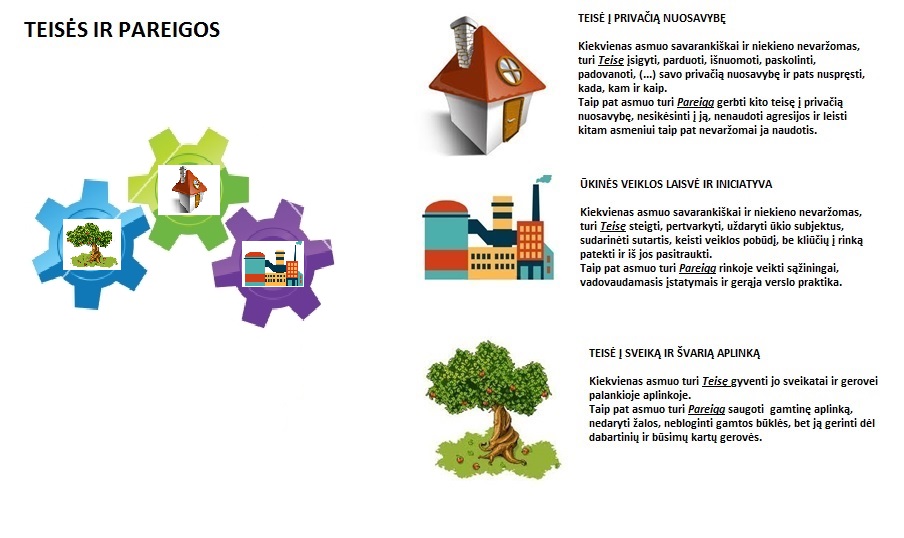 Kokios kieno Teisės ir Pareigos?TERITORIJŲ PLANAVIMAS (Kraštovaizdžio, gyvenamosios aplinkos keitimas)TERITORIJŲ PLANAVIMAS (Kraštovaizdžio, gyvenamosios aplinkos keitimas)Teritorijų planavimas yra nustatyta procedūra teritorijos vystymo bendrajai erdvinei koncepcijai, žemės naudojimo prioritetams, aplinkosaugos, paminklosaugos ir kitoms sąlygoms nustatyti, žemės, miško ir vandens naudmenų, gyvenamųjų vietovių, gamybos bei infrastruktūros sistemai formuoti, gyventojų užimtumui reguliuoti, fizinių ir juridinių asmenų veiklos plėtojimo teisėms teritorijoje nustatyti. Teritorijų planavimas yra nustatyta procedūra teritorijos vystymo bendrajai erdvinei koncepcijai, žemės naudojimo prioritetams, aplinkosaugos, paminklosaugos ir kitoms sąlygoms nustatyti, žemės, miško ir vandens naudmenų, gyvenamųjų vietovių, gamybos bei infrastruktūros sistemai formuoti, gyventojų užimtumui reguliuoti, fizinių ir juridinių asmenų veiklos plėtojimo teisėms teritorijoje nustatyti. VEIKIANTI PUSĖPOZICIJOS, TEIGINIAIBENDRUOMENĖ Vilniaus m. Pilaitės mikrorajono gyventojaiGyventojai pasipriešino planams jų kaimynystėje esančią rekreacinę teritoriją paversti golfo aikštynu. Jų teigimu, tokiu būdu bus sudaryta galimybė iškirsti valstybinės reikšmės mišką, sunaikinti visuomenei viešai prieinamą rekreacinę teritoriją, o įrengti  golfo laukai jau nebus visuomeninės paskirties objektas, viešai prieinamas gyventojų rekreacijai. Buvo baiminamasi, jog iškirtus miškus ne tik neliks gyventojų rekreacinėms reikmėms naudojamos teritorijos, bet ateityje šios teritorijos paskirtis gali dar pakisti ir dabartinio miško vietoje gali iškilti naujas gyvenamųjų namų kvartalas, tokiu būdu pasikeis kraštovaizdis ir gyvenamosios aplinkos kokybė.Pilaitės bendruomenės atstovai kreipėsi į teismą su prašymu panaikinti detalųjį golfo laukų planą, kaip argumentą nurodydami, kad  jį rengiant ir tvirtinant buvo nepaisyta daugelio įstatymų, tame tarpe ir  Miškų įstatymo reikalavimų, kuriame nurodoma, kad valstybinės reikšmės miškas laikytinas rekreaciniu mišku.Pilaitės bendruomenė kreipdamasi į administracinį teismą nurodė, jog prieš tvirtinant 120 ha teritorijos Pilaitės mikrorajone detalųjį planą, nebuvo atliktas poveikio aplinkai vertinimas ir nepateikta poveikio aplinkai vertinimo ataskaita.LIETUVOS ŽALIŲJŲ JUDĖJIMASLietuvos žaliųjų organizacijų atstovai palaikė gyventojų kovą už miško, kaip natūralios gamtinės aplinkos bei rekreacinės teritorijos išsaugojimą, siekė įtakoti Teritorijų planavimo įstatymo pakeitimus, kad būtų nustatytos realaus derinimo su visuomene procedūros.Siekdami sustiprinti argumentus dėl visuomeninės teritorijos išsaugojimo svarbos, žaliųjų organizacijos atstovai inicijavo gyventojų nuomonės tyrimą, kuris atskleidė, kad ši gamtinė teritorija yra svarbi šalia esančio mikrorajono gyventojų rekreacijai. Tyrime buvo nurodyta, jog daugiau nei pusė mikrorajono gyventojų Pilaitės miške lankosi bent kartą per savaitę, o 92,2% apklaustų gyventojų  nuomone,  miškas turi būti pripažintas miško parku ir jame turi būti ribojama bet kokia ūkinė veikla. VILNIAUS MIESTO SAVIVALDYBĖSavivaldybė skubiai patvirtino detalųjį planą, ignoruodama vyriausybės atstovo bei Vilniaus apskrities viršininko administracijos išsakytą poziciją netvirtinti golfo laukų įrengimo sklypo detaliojo plano, kol nebus atliktas poveikio aplinkai vertinimas.Savivaldybės atstovų pasisakymuose ginant savo poziciją nuskamba manipuliatyvūs teiginiai, kad golfo laukai - taipogi rekreacinės paskirties teritorija. Meras A. Zuokas yra įsitikinęs golfo laukų reikalingumu ir teigia, kad jų įrengimas padės išsaugoti gamtą šioje urbanizuoti numatytoje vietovėje.VYRIAUSYBĖVyriausybė, atsižvelgdama į daugkartinius gyventojų reikalavimus, savo nutarimu apsaugojo Pilaitės miškus, priskirdama juos visuomeninės paskirties rekreacinei teritorijai .PROKURATŪRAGeneralinė prokuratūra savo tyrimo išvadose pripažino savivaldybės sprendimą įrengti golfo laukus Pilaitėje negaliojančiu. Generalinė prokuratūra teismuose gynė viešąjį interesą, kurio objektas buvo gamtinės aplinkos - valstybinės reikšmės miškų išsaugojimas.TEISMAI Vilniaus apygardos administracinis teismas bei Lietuvos vyriausiasis administracinis teismas nagrinėdami šį klausimą padarė išvadą, kad parengtas detalusis planas prieštarauja ne tik  Vyriausybės nutarimui, bet ir Miškų įstatymo nuostatoms. Tokiais sprendimais teismai apgynė  valstybinės reikšmės miškų išsaugojimą. Teismai   pripažino,  jog  neatlikus  poveikio aplinkai vertinimo detalusis planas apskritai negalėjo būti tvirtinamas. EKONOMINĖS – SOCIALINĖS APLINKOS VERTINIMASEKONOMINĖS – SOCIALINĖS APLINKOS VERTINIMASVilniaus miesto savivaldybėInvestuotojas (VšĮ „Žvėryno  golfo klubas“)INVESTICIJOS –   investicijos didina investicijų lygį ir skatina naudoti modernias technologijasINVESTICIJOS –   investicijos didina investicijų lygį ir skatina naudoti modernias technologijasKoks investicijų lygis savivaldybėje?Materialinės investicijos Vilniaus miesto savivaldybėje 2013 m. buvo  1,612 mlrd. eurų (vidutiniškai vienai savivaldybei tenka 85,859 mln. eurų materialinių investicijų); bendras investicijų lygis per 2006-2013 m. nukrito 32 proc. – nuo 2,377 iki 1,612 mlrd. eurų. 2006-2013 m. bendras sukauptų materialinių investicijų kiekis savivaldybėje buvo 16,124 mlrd. eurų (vidutiniškai per vienus metus investuota 2,015 mlrd. eurų); Materialinės investicijos, tenkančios vienam gyventojui, Vilniaus miesto savivaldybėje 2013 m. buvo 2 994 eurai (šalyje – 1 742 eurai); investicijos, tenkančios vienam gyventojui, 2004-2013 m. išaugo 23 proc. – nuo 2 436 iki 2 994 eurų. Kiek planuota investuoti į golfo aikštyną Pilaitėje?planuota investuoti apie 3,5 mln. eurų (12 mln. litų) į golfo laukų įrengimą.Kokios naujos modernios technologijos naudojamos investiciniame projekte?Nėra informacijos. Golfo aikštynas Pilaitėje nebuvo pradėtas statyti. DARBO UŽMOKESTIS IR DARBO VIETOS – investicijomis kuriamos darbo vietos, mažinamas nedarbasDARBO UŽMOKESTIS IR DARBO VIETOS – investicijomis kuriamos darbo vietos, mažinamas nedarbasKokia nedarbo situacija savivaldybėje?Nedarbo lygis Vilniaus miesto savivaldybėje 2014 m. buvo 6,9 proc. (tai 2,6 proc. punkto mažesnis nedarbo lygis nei bendras šalies nedarbo lygis, kuris yra 9,5 proc.); 2004-2014 m. nedarbo lygis Vilniaus miesto savivaldybėje padidėjo 3,3 proc. punkto – nuo 3,6 iki 6,9 proc.  Registruotų bedarbių skaičius Vilniaus miesto savivaldybėje 2014 m. buvo apie 23 800 (vidutiniškai vienai savivaldybei tenka registruotų 2 883 bedarbių); 2004-2014 m. registruotų bedarbių skaičius Vilniaus miesto savivaldybėje išaugo 82 proc. – nuo 13 100 iki 23 800.Koks darbo užmokestis mokamas savivaldybėje?Vidutinis bruto darbo užmokestis Vilniaus miesto savivaldybėje 2014 m. – 797,6 eurai (tai 120,2 eurų didesnis  užmokestis nei bendras šalies vidutinis bruto darbo užmokestis, kuris yra 677,4 eurai); 2004-2013 m. užmokestis Vilniaus miesto savivaldybėje išaugo 98 proc. – nuo 402,9 iki 797,6 euro. Kiek naujų darbo vietų būtų sukurta golfo aikštyne?Nėra informacijos.Koks bendras darbuotojų skaičius įmonėje? Nėra informacijos.MOKESČIAI – verslas ir dirbantys žmonės moka mokesčius į valstybės ir savivaldybių biudžetąMOKESČIAI – verslas ir dirbantys žmonės moka mokesčius į valstybės ir savivaldybių biudžetąKiek į savivaldybės biudžetą sumokama mokesčių? Į savivaldybės biudžetą sumokėti ir įskaityti mokesčiai: 2014 m. į Vilniaus miesto savivaldybės biudžetą iš viso sumokėta 195,077 mln. eurai mokesčių (į vienos savivaldybės biudžetą vidutiniškai sumokama 17,948 mln. eurų mokesčių); 2007-2014 m. į Vilniaus miesto savivaldybės biudžetą įskaitytų mokesčių suma išaugo 45 proc. – nuo 134,581 iki 195,077 mln. eurų.Kiek investicinis projektas būtų padidinęs mokesčių surinkimą į valstybės ir savivaldybės biudžetus? Informacijos nėra.SOCIALINĖ GEROVĖ – kaip verslas prisideda prie vietinės socialinės gerovėsSOCIALINĖ GEROVĖ – kaip verslas prisideda prie vietinės socialinės gerovėsKokia socialinė situacija savivaldybėje?Gyventojai: 2015 m. pradžioje Vilniaus miesto savivaldybė turėjo 542 626 gyventojus (vidutiniškai vienai savivaldybei tenka 48 688 visų šalies gyventojų). 2005-2015 m. Vilniaus miesto savivaldybės gyventojų skaičius sumažėjo 1 proc. – nuo 546 773 iki 542 626.Socialinės paramos gavėjai: 2014 m. Vilniaus miesto savivaldybėje buvo 11 894 socialinės pašalpos gavėjai (vidutiniškai vienai savivaldybei tenka 2 335 socialinės pašalpos gavėjai); 2004-2014 m. socialinės pašalpos gavėjų skaičius Vilniaus miesto savivaldybėje išaugo 135 proc. – nuo 5 053 iki 11 894. Tarptautinė ir vidinė emigracija: 2014 m. iš Vilniaus miesto savivaldybės išvyko 12 676 gyventojai, t.y. 2,3 proc. visų savivaldybės gyventojų (palyginus, 2014 m. šalyje emigravo 3,3 proc. visų šalies gyventojų; vidutiniškai vienai savivaldybei tenka 1 634 į kitą savivaldybę ar užsienį išvykę gyventojai); 2004-2014 m. iš Vilniaus miesto savivaldybės išvykusių gyventojų skaičius išaugo 21 proc. – nuo 10 501 iki 12 676.Kaip įmonės veikla prisideda prie vietinės bendruomenės puoselėjimo, socialinių projektų, aplinkos tvarkymo, paramos? Informacijos nėra.Teisė į privačią nuosavybę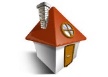 Teisė į privačią nuosavybęTeisė į privačią nuosavybęINVESTUOTOJAS (VšĮ „Žvėryno golfo klubas“)Teisė: sudaryti panaudos sutartį dėl žemės sklypo ir naudoti, valdyti bei disponuoti juo savo nuožiūra pagal numatytas sąlygas.Pareiga: paisyti greta gyvenančių asmenų teisių nevaržomai naudotis savo privačia nuosavybe (oriai, patogiai, saugiai naudotis gyvenamąja erdve) ir teisėtų interesų (lūkesčio, kad greta įsikūrusi įmonė tos teisės nesuvaržys).Teisė: sudaryti panaudos sutartį dėl žemės sklypo ir naudoti, valdyti bei disponuoti juo savo nuožiūra pagal numatytas sąlygas.Pareiga: paisyti greta gyvenančių asmenų teisių nevaržomai naudotis savo privačia nuosavybe (oriai, patogiai, saugiai naudotis gyvenamąja erdve) ir teisėtų interesų (lūkesčio, kad greta įsikūrusi įmonė tos teisės nesuvaržys).BENDRUOMENĖ (Vilniaus m. Pilaitės mikrorajono gyventojai)Teisė: kiekvienas Bendruomenės narys turi teisę į privačią nuosavybę (gyvenamąją erdvę) bei viešąją erdvę ir orų naudojimąsi tuo patogiai, saugiai, be jokių išorinių trukdžių, kurie galėtų bet kokiu būdu (pvz., uždraudžiant bendruomenei naudotis miškais rekreacinėms reikmėms) šią teisę suvaržyti.Pareiga: paisyti investuotojo teisės naudotis savo privačia nuosavybe (arba teisėtais pagrindais valdomu turtu)  ir nepažeisti jo teisėtų interesų (lūkesčio, kad greta gyvenanti bendruomenė šios teisės nevaržys).Teisė: kiekvienas Bendruomenės narys turi teisę į privačią nuosavybę (gyvenamąją erdvę) bei viešąją erdvę ir orų naudojimąsi tuo patogiai, saugiai, be jokių išorinių trukdžių, kurie galėtų bet kokiu būdu (pvz., uždraudžiant bendruomenei naudotis miškais rekreacinėms reikmėms) šią teisę suvaržyti.Pareiga: paisyti investuotojo teisės naudotis savo privačia nuosavybe (arba teisėtais pagrindais valdomu turtu)  ir nepažeisti jo teisėtų interesų (lūkesčio, kad greta gyvenanti bendruomenė šios teisės nevaržys).   Ūkinės veiklos laisvė ir iniciatyva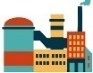    Ūkinės veiklos laisvė ir iniciatyva   Ūkinės veiklos laisvė ir iniciatyvaINVESTUOTOJAS (VšĮ „Žvėryno golfo klubas“)Teisė: Dalyvauti viešajame konkurse nustatytomis sąlygomis dėl golfo laukų įrengimo25 metus panaudos teisės pagrindais valdyti ginčo sklypą (74,49 ha), įrengti golfo laukus ir juos eksploatuoti.įrengti golfo aikštyną su 27 duobutėmis ir pastatyti 150 rekreacinių namų (nuo 70 iki 240 m² ploto), golfo klubo pastatą, viešbutį, dvi mašinų stovėjimo aikšteles, nutiesti asfaltuotus kelius.Pareiga:  vystyti ūkinę veiklą pagal numatytas sąlygas: bendrąjį bei detalųji planusatlikti PAV, jei reikalingaKomunikuoti su bendruomene, informuoti ją apie būsimą veiklą, sudaryti visas sąlygas susipažinti su būsimais įrenginiaisTeisė: Dalyvauti viešajame konkurse nustatytomis sąlygomis dėl golfo laukų įrengimo25 metus panaudos teisės pagrindais valdyti ginčo sklypą (74,49 ha), įrengti golfo laukus ir juos eksploatuoti.įrengti golfo aikštyną su 27 duobutėmis ir pastatyti 150 rekreacinių namų (nuo 70 iki 240 m² ploto), golfo klubo pastatą, viešbutį, dvi mašinų stovėjimo aikšteles, nutiesti asfaltuotus kelius.Pareiga:  vystyti ūkinę veiklą pagal numatytas sąlygas: bendrąjį bei detalųji planusatlikti PAV, jei reikalingaKomunikuoti su bendruomene, informuoti ją apie būsimą veiklą, sudaryti visas sąlygas susipažinti su būsimais įrenginiaisBENDRUOMENĖ (Vilniaus m. Pilaitės mikrorajono gyventojai)Teisė: būti tinkamai (išsamiai, nedviprasmiškai, suprantamai) informuota apie planuojamą veiklą ir jos apimtis.naudotis jų rekreacijos reikmėms skirtu mišku Pareiga: sekti terminus ir įsitraukti į procesą pagal nustatytą tvarką, aktyviai domėtis ir bendradarbiauti su įmone bei valdžia.detaliai išsiaiškinti, koks tiksliai objektas planuojamas statyti, kokia veikla ir kokia apimtimi planuojama vystyti, išnagrinėti susijusius teisės aktus ir argumentuoti savo poziciją faktais.Pilaitės bendruomenės atstovai kreipėsi į teismą su prašymu panaikinti detalųjį golfo laukų planą, kaip argumentą nurodydami, kad  jį rengiant ir tvirtinant buvo nepaisyta daugelio įstatymų, tame tarpe ir  Miškų įstatymo reikalavimų, kuriame nurodoma, kad valstybinės reikšmės miškas laikytinas rekreaciniu mišku.Teisė: būti tinkamai (išsamiai, nedviprasmiškai, suprantamai) informuota apie planuojamą veiklą ir jos apimtis.naudotis jų rekreacijos reikmėms skirtu mišku Pareiga: sekti terminus ir įsitraukti į procesą pagal nustatytą tvarką, aktyviai domėtis ir bendradarbiauti su įmone bei valdžia.detaliai išsiaiškinti, koks tiksliai objektas planuojamas statyti, kokia veikla ir kokia apimtimi planuojama vystyti, išnagrinėti susijusius teisės aktus ir argumentuoti savo poziciją faktais.Pilaitės bendruomenės atstovai kreipėsi į teismą su prašymu panaikinti detalųjį golfo laukų planą, kaip argumentą nurodydami, kad  jį rengiant ir tvirtinant buvo nepaisyta daugelio įstatymų, tame tarpe ir  Miškų įstatymo reikalavimų, kuriame nurodoma, kad valstybinės reikšmės miškas laikytinas rekreaciniu mišku.VILNIAUS MIESTO SAVIVALDYBĖ Teisė: rengti ir patvirtinti bendrąjį/specialųjį ar, kaip šiuo atveju, detalųjį planą.Atsisakyti tvirtinti detalųjį planą, jei jame esantys objektai kelia įtarimų (pvz., jei neatliktas PAV)Pareiga: Į detalųjį planą įtraukti tik tuos objektus, kurie nesudarys nepatogumų nei greta gyvenantiems žmonėms, nei įsikūrusioms įmonėms, nei aplinkai ir padės planuoti miesto infrastruktūrą bei urbanizuoti tik tam tinkamas teritorijas.Teisė: rengti ir patvirtinti bendrąjį/specialųjį ar, kaip šiuo atveju, detalųjį planą.Atsisakyti tvirtinti detalųjį planą, jei jame esantys objektai kelia įtarimų (pvz., jei neatliktas PAV)Pareiga: Į detalųjį planą įtraukti tik tuos objektus, kurie nesudarys nepatogumų nei greta gyvenantiems žmonėms, nei įsikūrusioms įmonėms, nei aplinkai ir padės planuoti miesto infrastruktūrą bei urbanizuoti tik tam tinkamas teritorijas.PROKURATŪRATeisė: Atlikti tyrimą ir išsiaiškinti, ar planuojama ūkinė veikla nedarys neleistino poveikio ir ar Pilaitės mikrorajone gali būti vykdoma pagal strateginius miesto plėtros tikslus.Išsiaiškinti, ar miesto savivaldybė nepiktnaudžiauja savo teisėmis planuoti miesto urbanistinę aplinką ir, jei kyla įtarimas, kreiptis į teismą.Pareiga:Kreiptis į teismą, ginant viešąjį interesą, jei kyla įtarimas, kad miesto savivaldybė piktnaudžiauja savo teisėmis, planuodama urbanistinę aplinką.Generalinė prokuratūra teismuose gynė viešąjį interesą, kurio objektas buvo gamtinės aplinkos - valstybinės reikšmės miškų išsaugojimas.Teisė: Atlikti tyrimą ir išsiaiškinti, ar planuojama ūkinė veikla nedarys neleistino poveikio ir ar Pilaitės mikrorajone gali būti vykdoma pagal strateginius miesto plėtros tikslus.Išsiaiškinti, ar miesto savivaldybė nepiktnaudžiauja savo teisėmis planuoti miesto urbanistinę aplinką ir, jei kyla įtarimas, kreiptis į teismą.Pareiga:Kreiptis į teismą, ginant viešąjį interesą, jei kyla įtarimas, kad miesto savivaldybė piktnaudžiauja savo teisėmis, planuodama urbanistinę aplinką.Generalinė prokuratūra teismuose gynė viešąjį interesą, kurio objektas buvo gamtinės aplinkos - valstybinės reikšmės miškų išsaugojimas.TEISMASTeisė: priimti generalinės prokuratūros skundą, jei jis atitinka formalius reikalavimus ir atmesti, jei neatitinka.Pareiga: nešališkai, objektyviai ir nepriklausomai, išklausius ir generalinę prokuratūrą, Įmonę, ir valdžios institucijas, išnagrinėti skundą ir priimti sprendimą.Vilniaus apygardos administracinis teismas bei Lietuvos vyriausiasis administracinis teismas nagrinėdami šį klausimą padarė išvadą, kad parengtas detalusis planas prieštarauja ne tik  Vyriausybės nutarimui, bet ir Miškų įstatymo nuostatoms. Tokiais sprendimais teismai apgynė  valstybinės reikšmės miškų išsaugojimą. Teismai   pripažino,  jog  neatlikus  poveikio aplinkai vertinimo detalusis planas apskritai negalėjo būti tvirtinamas. Teisė: priimti generalinės prokuratūros skundą, jei jis atitinka formalius reikalavimus ir atmesti, jei neatitinka.Pareiga: nešališkai, objektyviai ir nepriklausomai, išklausius ir generalinę prokuratūrą, Įmonę, ir valdžios institucijas, išnagrinėti skundą ir priimti sprendimą.Vilniaus apygardos administracinis teismas bei Lietuvos vyriausiasis administracinis teismas nagrinėdami šį klausimą padarė išvadą, kad parengtas detalusis planas prieštarauja ne tik  Vyriausybės nutarimui, bet ir Miškų įstatymo nuostatoms. Tokiais sprendimais teismai apgynė  valstybinės reikšmės miškų išsaugojimą. Teismai   pripažino,  jog  neatlikus  poveikio aplinkai vertinimo detalusis planas apskritai negalėjo būti tvirtinamas. Teisė į sveiką ir švarią aplinką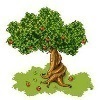 Teisė į sveiką ir švarią aplinkąTeisė į sveiką ir švarią aplinkąBENDRUOMENĖ (Vilniaus m. Pilaitės mikrorajono gyventojai)BENDRUOMENĖ (Vilniaus m. Pilaitės mikrorajono gyventojai)Teisė: gauti bet kokią informaciją, kuria disponuoja viešasis subjektas (išskyrus atvejus, kai ši informacija yra konfidenciali), gauti informaciją apie save, gauti informaciją apie greta vykdomą ūkinę veiklą;pateikti nuomonę ir dalyvauti susitikimuose bei svarstymuose dėl konkrečios ūkinės veiklos.Reikšti savo nuomonę (žodžio laisvė organizuojant protestus)Pareiga:Motyvuoti, argumentuoti ir pagrįsti savo nuomonę.Sekti terminus ir įsitraukti į procesą pagal nustatytą tvarką, aktyviai domėtis ir bendradarbiauti su įmone bei valdžia.